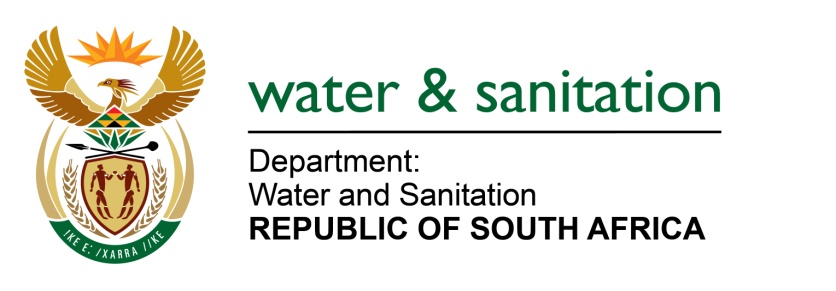 NATIONAL ASSEMBLYFOR WRITTEN REPLYQUESTION NO 758DATE OF PUBLICATION IN INTERNAL QUESTION PAPER: 11 MARCH 2022(INTERNAL QUESTION PAPER NO. 9)758.	Mr P G Moteka (EFF) to ask the Minister of Water and Sanitation:(a) What total amount has been allocated for the 2022-23 financial year to end the water crisis at the Sekhukhune District and (b) which monitoring mechanisms have been put in place to avoid the misdirection of money by corrupt individuals?		NW934E---00O00---MINISTER OF WATER AND SANITATION Sekhukhune District Municipality has been allocated a total budget of R130 million through Regional Bulk Infrastructure Grant (RBIG) to implement 3 bulk water supply projects namely, Mooihoek, Nebo and Moutse Bulk Water Supply.The municipality has also been allocated R 51,6 million through Water Services Infrastructure Grant (WSIG) to implement water services projects which includes groundwater development, construction of storage tanks and reticulations in various villages within the district including Maebe, Tukakgomo and GaMarishane. Both grants are under schedule 6B and are indirect transfers and can only be paid as per the invoice of work done by the service providers and verified by the Department of Water and Sanitation, the Sekhukhune DM, and project steering committee. The project management of the two grants is governed by the prescripts of the Division of Revenue Act and the Public Financial Management Act and Treasury Regulations to give guidelines to follow when disseminating funds to Sekhukhune District Municipality and how claims are made.The appointment of contractors is done by Sekhukhune District Municipality, as the Implementing Agent in line with the supply chain processes. The municipality is required to establish steering committee and project management teams projects implemented for projects under implementation. This ensures effective monitoring of the project progress and payments for completed work. The invoices are verified prior to making payments to confirm that the physical work done is in line with the amount being claimed.---00O00---